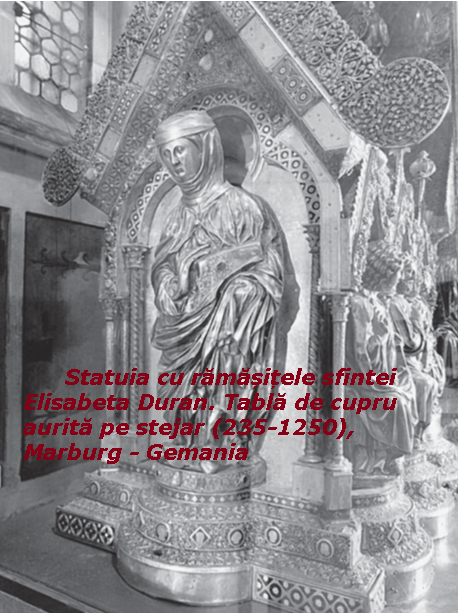 	Nr. 44/2022 din 30.10.2022Din cuprins: Neînțelegerea privind întrebarea de bazăPag. 2De muncit se poate munci de oriundePag.  3Comuniunea sfinţilor  	Pag. 4…comunitatea celor care nu sunt sfințiPag. 4   													A trăi evlavios înseamnă a trăi cu alțiiPag. 5„Moralin”Pag. 5													DecalogulPag. 7Neînțelegerea privind întrebarea de bazăDuminica 32 de peste an – ciclul CDumnezeu nu este Dumnezeul celor morți, ci a celor vii. Adversarii lui Isus au adoptat din nou tactica lor veche și au generat o nouă neînțelegere. Privește-le foarte bine. Cum poți să te convingi, încă de pe vremea lui Isus s-au găsit suficienți aceia, care se cred ei înșiși ca cea mai mare autoritate, își aleg din Scriptură doar, ceea ce le convine. Nu caută în Scriptură adevărul lui Dumnezeu, ci adevărul lor. A crede nu este dat tuturor.Sunt atât de preocupați împotriva învierii din morți, încât nu le permite, să se gândească cu adevărat la aceasta. Urmărește înfumurarea lor și viclenia lor. Au gândit și au pregăti o cursă, în care ar le-ar face plăcere să-l prindă pe acela, pe care nu doresc să-l recunoască, că este vestitorul înțelepciunii lui și adevărului lui Dumnezeu. Ca și armă și-au ales încercarea de a ironiza. Vezi, cât de vechi este acest instrument, cu ajutorul căruia oponenții își doresc să obțină superioritatea în lupta împotriva adevărului incomod. Ironia ascunsă poate va da avânt celor înfumurați cu încredere în propriile puteri, dar niciodată încrederea în adevăr. Saduceii vin după Isus la Ierusalim convinși, că de data aceasta trebuie să le dea în sfârșit dreptate, și astfel se vor putea afișa deasupra oponenților lor. Dar curând se va arăta, cât de fragedă este înfumurarea, care mai curând decât din propria cunoaștere izvorăște din necunoaștere și este amplificată de părtinire. Nu folosește la nimic șiretlicul înțelepciunii, care nu a înțeles, ce este esențial. Urmărește cu atenție comportamentul lor, nu ca un judecător al lor, ci ca un subiect pentru autocritică meditativă, dacă nu și tu te comporți astfel câteodată. Fii cel mai atent atunci, când ți se pare, că totul îți este clar, în timp ce alții nu înțeleg nimic. Poți de fapt să te trezești curând în situația, în care totul va fi invers. Tocmai aceasta li se va întâmpla curând saduceilor. Isus vede până în sufletul lor. Cu atât mai mult cu mare răbdare și atenție ascultă lunga lor întâmplare cu cei șapte frați și o femeie. Înțeleptul lui răspuns este mult mai mult decât respingerea încercării lor. Percepe aceasta ca un subiect pentru exprimarea asigurării pline de consolare pentru toți aceia, care au fost recunoscuți să acceadă viața veacului ce va veni și învierea din morți. Isus explică, că viața viitoare, care așteaptă îi așteaptă pe credincioșii lui, se deosebește esențial de această viață pământească. Saduceii resping învierea, pentru că nu au înțeles esența ei. Din păcate nu sunt singurii, care încleștați resping ceva atât de îmbucurător tocmai, pentru că, în detrimentul lor nu sunt capabil să învingă și să părăsească presupusa și greșita lor închipuire. Din nou ți se confirmă, că, credința nu este accesibilă fără smerenie și deschidere, care nu se bazează doar pe considerente și convingerile proprii, ci înainte de toate se bazează pe considerente și convingerile și încrederea în înțelepciunea Tatălui Ceresc. Refuzul saduceilor a învierii este o jignire adusă lui Dumnezeu. Lucrul, pentru care Dumnezeu ne-a creat, nu se termină niciodată cu participarea la viața lui fericită, au redus-o scepticii și agnosticii la câțiva ani ai vieții pământești și la câteva interese ale vieții pământești. Necredința lor este și o degradare a demnității umane, care este conform concepției lor capabilă de viață în concepția lor doar în dimensiunea pământească. Al diminua pe Dumnezeu înseamnă și a-l diminua pe om. Orizontul gânditorilor, care cred doar despre ei, în realitate este jalnic de josnic. Ascultă cu atenție cuvintele lui Isus și alimentează dein ele cu învățături și încredere. Viața viitoare realmente există. Este pregătită pentru aceia, pe Dumnezeu îi primește le el, pentru că vor fi vrednici de aceasta. Este de înțeles, pentru că aceasta va fi viața copiilor lui Dumnezeu, deci a acelora, care în timpul vieții pământești au primit-o realmente de la Tatăl lor. Această viață viitoare a lor cu Dumnezeu în Dumnezeu depășește orice imaginație umană, căci vor fi de aceiași demnitate cu îngerii. Pe asigurarea lui Isus poți să te bazezi. Ar trebui să-l creadă saduceii. Recunoșteau din Scriptură doar pe Moise, și Domnul îl ia ca martor tocmai pe el. Din arbustul arzând îi spune: Dumnezeul lui Abraham, Isac și Iacob. Ce sens ar avea, dacă Dumnezeu ar permite patriarhilor, care sunt morți în mod ireversibil? Doar Dumnezeu este Dumnezeul celor vii,  căci Dumnezeu este Viață. În această neînțelegere a fost în joc însuși esența sensului vieții tale. A contesta învierea din morți înseamnă să contești tot, căci apoi restul își pierde sensul. Ceasul morții celor șapte frați macabei înaintea minunii mamei lor nu ar fi nimic mai mult decât un gest non sens. Ei își alimentau curajul lor fortificat și liniștit tocmai din siguranța, că vor fi înviați de Dumnezeu. Mulțumește-i lui Isus din toată inima nu numai pentru siguranța, pe care ți-o dă astăzi prin răspunsul său, ci și pentru faptul, că prin viața, moartea și învierea sa îți deschide calea pentru viața veșnică promisă. Domnul tău din voința Tatălui are interes personal asupra faptului, ca tu să fi vrednic să obții viața veșnică și învierea din morți, ca să fi în rândul îngerilor, să fi fiul lui Dumnezeu. Privește mai departe tot ce este trecător în această realitate. Domnul meu, primesc totul din mâna ta într-o convingere fermă, că atunci când mă voi trezi, voi vedea fața ta mă voi sătura privindu-te pe tine.Sursa: Světlo, nr. 44/2010, pag. 3De muncit se poate muncii oricândR. MalýAcest principiu l-am auzit deseori din gura bărbatului, care poate avea dreptul să se retragă având în vedere soarta vieții sale. Este vorba de JUDr. Mečislav Razik, personalitate însemnată a catolicismului din Moravia în a doua jumătate secolului XX (fratele Vaclav a fost preot și un conducător spiritual îndrăgit al tineretului studios). De la moartea lui au trecut la 30 iulie 2005, zece ani. A fost jurist, înainte de februarie 1948 secretar general al Acțiunii Catolice, deținut al epocii comuniste ca ”spion al Vaticanului”, după eliberare prin amnistia din anul 1960 muncitor în construcții și în ultimii ani ai vieții jurist într-o firmă. Anii de detenție nu l-au îngenuncheat. În anul 1968 s-a angajat în Opera de reînnoire a Conciliului Vatican II, îi consilia pe episcopi, și când la începutul anilor 70 părea că totul s-a năruit, și-a îndreptat atenția spre tânăra inteligență din Polonia, unde în ciuda presiunii comuniste nu s-a reușit să frângă imensitatea și puterea catolicismului. A legat un contact și cu cardinalul din Cracovia Karol Wojtyla. Din Polonia se aduceau materiale tipărite și cărți, care fie se traduceau sau serveau ca inspirație pentru publicistica autohtonă periodicele, pe care cu atâta râvnă le pregătea și difuza Josef Adamek. Aceste activități nu au scăpat atenției atotputernicei securități, care în anul 1979 a efectuat o razie, în timpul căreia a confiscat cartea tipărită ilegal despre atunci noul papă Ioan Paul al II-lea. Redactorul și autorul principal a fost tocmai dr. Razik. L-a costat reținerea pentru 48 de ore și o serie de audieri la securitate. J. Adamek cu colaboratorii săi Josef Vlcek, Jan Krumpholz și preoții Francisc Lizn și Rudolf Smahel s-au trezit în fața tribunalului. Dar timpul nu s-a putut opri, evenimentele se îndreptau fără oprire spre destrămarea ateismului comunism a anului 1989. Dr. Razik, în acea perioadă a fost grav bolnav, cu toate acestea însă până la moartea sa 30.06.1995 a urmărit cu atenție evenimentele, le evalua și contribuia cu sfaturi prețioase prietenilor săi. Personalitatea sa, formată spiritual încă din timpul primei republici de către personalități dominicane cunoscute dr. Silvestr Brait și profesorul Dominic Pecky, face parte din acel tip de catolici, care nu se dau bătuți în nici o împrejurare, căci – spus cu cuvintele sf. Petru – știe, în cine și-a pus încrederea. Tocmai aici se poziționează el și prietenii din generația sa și colaboratorii, care trebuie s fie mijloc de inspirație pentru noi, mai tineri, deseori înclinați spre scepticism și disperare consecință a marasmului comunism. Cu recunoștință pentru acest exemplu ne aducem aminte de el și îi oferim la această comemorare a morții sal buchetul nostru de rugăciuni. Sursa: Světlo, nr. 25/2005 pag. 13Comuniunea sfinţilor  …Societatea celor care nu sunt sfinţi ajută comuniunea oamenilor sfinţi, a căror forţe sunt purificate şi eliberate, sănătoase şi sfinţite. În marele organism al omenirii sunt cuprinşi toţi sfinţii şi cei care nu sunt sfinţi de la primul martir Abel şi primul criminal Cain până l martirii şi criminalii zilelor noastre.Încă azi pământul conţine toate elementele, care le-a avut la apariţia sa. Imperiul celui viu cuprinde până acum celule, care au fost ca celulele primordiale ale vieţii prezente la crearea ei acum optzeci de milioane de ani. Omul are nu numai în maxilare şi în alte părţi ale corpului (deosebit de clar în embrion şi coada acestuia) mărturia şi semnele preistoriei sale; în moştenirea de la strămoşi , în spermă sunt in nuce realmente prezente experienţele multor generaţii, ca şi cum ar fi puse în găoacea de nucă, şi aşteaptă la o nouă posibilă dezvoltare. Cât de mare este deja această constantă de păstrare a elementelor „materiale” fizice, biologice în gospodăria naturii, pământului, omenirii!  Dar cu mult mai mare este constanta potenţialului interior; acest potenţial nu este supus legilor entropiei, a consumului, dar creşte fără întrerupere şi o putem compara cu structurile atomice, care radiază tot mai clar.… şi comunitatea celor care nu sunt sfinţiComunitatea sfinţilor este acest potenţial al omenirii dezvoltat pozitiv. Este la dispoziţia tuturor oamenilor. Fiecare îl poate utiliza, poate primi radiaţiile lui de putere a dragostei, dacă i se deschide. În faţa imensei cantităţi de energii nedegajate, neeliberate, care astăzi sunt prezente (şi întotdeauna în istoria lumii) în fiecare gospodărie, în fiecare comună, în fiecare oraş, în fiecare popor, stă deci potenţialul forţelor deja descoperite, care din păcate foarte rar îl folosim.  Noi oamenii suntem singuri. Nu suntem eu-uri însingurate, pierdute în haos. Suntem contemporanii şi coechipierii întregii omeniri, a tuturor celor care nu sunt sfinţi şi a tuturor sfinţilor.  Este curios, cât de puţin ştiu „creştinii” în cunoştinţele lor despre această realitate de bază a poziţiei umane în lume – şi cât de mulţi poeţi şi artişti de la periferia domeniilor creştine şi necreştine depun mărturie despre aceasta în operele lor, cum ar fi de exemplul T.S. Eliot şi Era Pound. Marele artist irlandez Joyce în „Odyssea” sa mărturiseşte această comunicare obişnuită a individului cu comunitatea întregului său oraş Dublin, pe care o înţelege ca o fiinţă vie în care sunt prezente natura şi istoria secolului.A trăi evlavios înseamnă a trăi cu ceilalţiA fi evlavios înseamnă a şti să trăieşti cu omenirea, cu cei sfinţi şi cei care nu sunt sfinţi şi cu natura şi să te comporţi cu trebuie cu toate lucrurile. De aceea trebuie ştiut, cel puţin într-o oarecare măsură, ce este sfânt, ce nu este sfânt, ce este aceea păcat şi ce este virtutea. Pentru că în câmpurile lor de forţă de derulează viaţa noastră a tuturor. „Moralin”Un dintre cele mai fatale substituiri, care s-au extins substanţial în ultimele două secole, a fost identificarea eronată a creştinismului cu morala, timp în care morala a fost greşit înţeleasă ca un „morav” cetăţenesc, apoi civic, deseori ca „moralin”, adică ca un codex al regulilor „bunei cuviinţe” în societate – şi deseori ca o suprastructură, ca faţadă, care se prezintă la credinţa copiilor şi popoarelor inculte ale păturilor de jos, în timp ce cei „mari”, societatea, trăieşte cu totul în alt mod. Creştinismul a fost identificat cu moralizarea şi predica morală, deseori cu strâmbături de nas ruşinoase în faţa aproapelui „imoral”, în timp ce sărăcăciosul mod de viaţă acelor „evlavioşi” vizitatori ai bisericii trezea nu rareori senzaţia, că aici se judecă, se condamnă oameni apropiaţi, cărora strugurii le par acrii sau care numai au poftă de ei. Pentru că moralitatea se îngusta tot mai mult numai spre morala sexuală şi largi câmpuri ale vieţii morale, cum ar fi relaţiile între oameni, comportamentul pe timp de război şi pe timp de pace, faţă de cei care gândesc altfel, dar şi faţă de subalterni, faţă de stat şi de biserică ca şi faţă de un tot au fost uitate – creştinismul n toate confesiunile a primit tot mai mult gustul a ceva care nu este real, a vieţii periculoase, a vieţii ascunse şi civice. Împotriva moralei propriilor părinţi pastorali s-au ridicat generaţii de fii ai teologilor protestanţi (Friedrich Nietzsche stă între ei într-un lung lanţ de şase generaţii). Împotriva identificării etos-ului, eticii, moralităţii cu buna-cuviinţă civică s-au răsculat din secolul optsprezece gânditori, poeţi, apoi publiciştii din întreaga Europa. Astfel s-a reuşit, nu cu totul neîndreptăţit, demascarea acestei morale cum este „moralin”, ca drog, ca ideologie şi ca ipocrizie – creştinismul a fost atras în această inflaţie a „moralei” (nu fără culpa comună a unor stiluri de evlavie mai vechi, a catehismuolui, a cateheţilor şi a păstorilor spirituali) – şi a apărut un imens loc gol, care nici în ziua de azi nu este umplut cu o învăţătură valabilă şi veridică despre viaţă, universal recunoscută ca standardul de viaţă a creştinului în lume. Autor: Friedrich Heer II. Ce nu a reuşit să stipuleze iubirea Domnului Isus! Ne mirăm! Căci numai el putea să gândească o asemenea operă a iubirii; cine altul a putut măcar să bănuiască, cine putea să îndrăznească să gândească aşa ceva? Nici îngerul! Domnul Isus este singurul autor al acestei descoperiri a iubirii. Ai nevoie de pâine? – ca şi cum are spune: „Eu îţi voi vi pâinea.” Şi moare satisfăcut, că a putut să ne-o dea – ce pâine preţioasă! La fel ca tatăl familiei, care se trudeşte toată viaţa numai pentru acest scop, ca să aibă pâine pentru familie şi să o poate dărui înainte de moarte. Putea Domnul Isus să ne dea ceva mai mult? Doar a cuprins în acest Sacrament totul: toate harurile sale chiar şi slava veşnică. „Tată, dă-mi harurile de care am nevoie” astfel poate vorbi oricare dintre noi lui Dumnezeu; „dă mi le şi eu îţi dau în schimb pe Isus Sacramental, care este al meu. Este proprietatea mea, pot dispune de el şi toate harurile tale, da şi chiar cerul tău, Tată Sfânt, au un preţ mai mic decât El.”Fiecare păcătuim, avem jertfă pentru împăcarea pentru păcatele noastre – şi este a noastră. „Tată, ţi-o dau şi tu mă ierţi prin Isus şi pentru Isus, care a suferit atât de mult şi depus satisfacţie!” Şi când Dumnezeu conferă un har foarte preţios, întotdeauna ne mai rămâne ceva la el ceva parcă depus ca o creanţă a noastră, căci tezaurul nostru, Isus Cristos are un preţ mai mare la el, decât toate harurile în ele însuşi. Când sarazinii au ţinut prizonier pe regele Franţei, sfântul Ludovic, au avut de fapt în mâini întreaga Franţă pentru răscumpărarea lui. Şi când noi l-am ţinut pe Domnul Cristos, avem în el şi cu el garanţia posesiei întregului cer. Să facem uz de acest adevăr şi să ne bucurăm de Cristos Isus. Mulţi se mulţumesc cu aceea, că îngroapă oarecum tezaurul în inima sa, sau numai îl învelesc în pânză, (la fel ca slujitorul nepăsător din Evanghelie, care în loc să gestioneze talantul primit de la domnul, a ascuns-o într-o pânză şi îngropată în pământ (Lc 19) şi nu a utilizat-o, ca să câştige cerul cu el şi împărăţia lui Dumnezeu – şi sunt aşa de mulţi – din păcate – atâţia! Să beneficiem de Cristos Domnul, pentru ca prin el să ne rugăm, prin el să satisfacem: să achităm datoriile lui Dumnezeu prin Isus al nostru, prin tezaurul nostru infinit. III. Dar cum a ajuns această donaţie sfântă prin douăzeci de secole până la  mine?Domnul Cristos a încredinţat-o administratorilor, care au administrat-o pentru noi, şi au ascuns-o pentru noi şi ne-au predat-o – adică apostolilor şi capului lor nepieritor; apostolii au predat-o preoţilor şi aceştia aduceau donaţia, deschid testamentul Domnului Cristos şi ne dau hostia, pe care a vrut-o pentru noi însuşi Isus Domnul la ultima cină: pentru el nu există nici trecut nici prezent nici viitor, ne-a văzut. El tatăl nostru cel bun, deja de atunci de la masa ultimei cine şi prin puterea sa şi voinţa sa a cuprins toate viitoarele hostii – şi pe acelea, pe care ne-au fost date azi – şi astfel, deja de mai mult de două mii de ani înainte s-a gândit la noi. Da în gândurile sale am fost deja la masă la ultima cină şi Domnul Isus deja te atunci ne-a pus în rezervă nu numai o sfântă hostie, ci sute întregi, da mii de sfinte hostii, hostii pentru fiecare zi. Te gândeşti uneori, cât de mult ne-a iubit Domnul Isus? Şi că avem hostiile noastre pregătite de mult? Ai grijă, să nu pierzi nici una dintre ele!  Domnul vine, ca să beneficiezi de el – şi tu îl laşi inactiv? Nu! Străduieşte-te să lucrezi cu acest tezaur! „Administrează-l” a spus domnul despre talanţi pe care i-a încredinţat servitorilor săi (Lc 19,13). Nu lăsaţi hostiile nefolosite. Mântuitorul este bun!Ultima cină, care este patima iubirii sale, a durat aproape trei ore.Cât de mult l-a costat pe Domnul această pâine! Uneori oamenii se lamentează  că pâinea este scumpă. Dar ce înseamnă această în comparaţie cu preţul Pâinii cereşti? A Pâinii vieţii?Deci, să o consumăm, este a noastră. Domnul Isus ne-a cumpărat-o, a plătit scump pentru ea şi acum ne-o oferă – deci numai să întindem mână spre ea!Este pentru noi o atât de mare onoare! Este o iubire atât de mare faţă de noi!Autor: Sf. PETR JULIÁN EYMARDCONŢINUTUL CELOR ZECE PORUNCI, AŞA CUM LE ÎNVĂŢĂM ÎN CATEHEZA CREŞTINĂCred într-unul DumnezeuNu vei lua numele lui Dumnezeu în zadar.Adu-ţi aminte, să sfinţeşti zilele de sărbătoareRespectă-l pe tatăl şi pe mama ta, pentru ca să trăieşti şi să-ţi fie bine pe pământ.Nu vei omorîNu vei săvârşi adulterNu vei furaNu vei depune mărturie strâmbă împotriva aproapelui tăuNu vei dori soţia aproapelui tăuNu vei tânji nici după averea lui. DECALOGUL1. IntroducereZece mari libertăţi ale omului Ascultaţi un citat din Biblie:„Moise a chemat tot Izraelul şi i-a spus: Ascultă Izraele, poruncile şi drepturile pe care ţi le anunţ astăzi: Învăţaţi-le şi păstraţi-le cu grijă. Domnul, Dumnezeul nostru, a încheiat cu noi un legământ pe muntele Horeb. Acest legământ nu l-a încheiat Domnul numai cu părinţii noştri, ci cu noi toţi.” ( Dt 5,1-3 )Şi acum ascultaţi un alt citat: „Lumea este un pământ stricat şi rău, pe care numai rareori creşte floarea unui om bun. Şi acela este alterat în esenţă în mod iremediabil. A te strădui pentru a face o lume mai bună, pentru educaţia omului este inutil.” Dragi ascultători, desigur aţi recunoscut că acest citat nu este din biblie, ci este declaraţia unui om plictisit. În cuvintele Sfintei Scripturi, pământul este bun, dar uneori creşte pe el şi buruiană. Omul nu este în esenţă alterat în mod iremediabil, omul doar rătăceşte uneori. Evangheliile nu se epuizează prin criticarea abuzurilor, ci ne conduc la dezvoltarea binelui în noi şi în jurul nostru. Deja în cele mai vechi cărţi ale Bibliei este înscris Decalogul regulilor de bază ale omenirii. Dar  în generaţia noastră, aceste reguli au căzut în dizgraţie. Necredincioşii le-au considerat ca fiind nemoderne, învechite; credincioşii s-au simţit dezavantajaţi prin ele: noi credincioşii mereu nu avem voie să facem ceva. Şi astfel, în generaţia noastră am trăit iarăşi o încercare a unei vieţi fără Decalog. Am trăit-o astfel, încât foarte repede a început să caute din nou conform căror reguli să-şi orienteze viaţa astfel încât ea să poate fi trăită. Când omul a gustat viaţa fără Dumnezeu, începe să se intereseze din nou, cum arată acea voinţă a lui Dumnezeu, despre care se vorbeşte în Tatăl Nostru, când se spune: „facă-se voia ta.”În Biblie se povesteşte, că atunci, când această voinţă a lui Dumnezeu a fost rezumată pe plăci de piatră, Moise, în supărarea sa a spart aceste plăci. Dar Domnul le-a reînnoit. Şi acest eveniment se repetă mereu în istoria omenirii. Omul încearcă din nou, mereu, să spargă aceste plăci ale Decalogului – şi Domnul le întipăreşte mereu din nou în inimile oamenilor sub forma conştiinţei, în hârtii sub forma Cartei drepturilor omului. Omul se opune Decalogului: Pentru că un oarecare patriarh bătrân a întipărit acestea în plăci de piatră – eu trebuie să mă scol în fiecare duminică şi să merg la biserică? Trebuie să rezist cu soţia şi să nu fug de familie, chiar dacă, acolo toţi mă enervează? Trebuie să spun adevărul, chiar dacă minciuna mă ajută să „driblez” şi să arunc vina pe altul? Şi toate acestea trebuie să le fac datorită unui Evreu bătrân, care a scris Decalogul?„Nu fraţilor”, aude opozantul mereu glasul Bisericii – „nu datorită unui Evreu bătrân. Ci datorită Creatorului nostru, care le-a stabilit astfel, asta pentru mine însămi trebuie să respect Decalogul, pentru a putea să-ţi trăieşti viaţa umană în libertate.” Acest Decalog a lui Dumnezeu nu este o cămaşă de forţă de limitări şi interdicţii – sunt zece indicatori pentru viaţă în liberate, în adevărata umanitate. La ce avem nevoie de asemenea indicatori? Desigur aţi remarcat, că din punct de vedere trupesc, omul este mult mai puţin desăvârşit decât animalele: Pasărea poate zbura, omul numai să meargă. Maimuţa este mai mobilă. Animalul vine pe lume echipat cu o mulţime de capabilităţi, iar omul trebuie să le înveţe sârguincios. Animalul însă nu are posibilitatea de a alege calea vieţii sale – este programată iniţial. Omul are posibilitatea alegerii, dar libertatea omului nu este uşoară. De aceea Creatorul a dat omului spre ajutor indicatorii căii sale, indicatoare de sens, care conduc la libertate: i-a dat omului Decalogul poruncilor lui Dumnezeu. Acest Decalog al poruncilor lui Dumnezeu s-a păstrat în Biblie în două feluri, dar nu există între ele o diferenţă esenţială. Ambele există deja în variante extinse faţă de poruncile rezumate iniţial. Împărţirea textelor biblice în zece porunci are în tradiţia creştină câteva forme. Noi ne alăturăm împărţirii conform sfântului Augustin din secolul patru. Împărţirea în două plăci. Prima placă conţine trei porunci privind relaţia omului cu Dumnezeu. A doua placă vorbeşte despre relaţia cu oamenii. Dar întotdeauna, ambele plăci sunt împreună: Dumnezeu vrea respectul nostru, dar nu pentru el. Când mergem în faţa lui, ne îndreaptă privirea spre aproapele. Şi invers, când suntem cu aproapele nostru, trebuie să ne comportăm ca şi cu Dumnezeu, în faţa lui Dumnezeu. Înscrisul biblic al Decalogului îl cunoaştem pe de rost în forma prescurtată a catehezei şcolare. Acasă puteţi citi versiunea biblică în a 2-a şi a 5-a carte a lui Moise.Noi ne vom strădui să indicăm sensul Decalogului ca : „Cele zece mari libertăți ale omului.”Autor: Ladislav SimaichSursa: www.fatym.com Va continua în numărul următorAșteptăm sugestiile, criticile și comentariile Dumneavoastră, la adresa de e-mail: monimex_f@yahoo.com Tel.: 0722 490 485 Dacă aveți adresă de e-mail, puteți să o transmiteți și vi se pot trimite pe e-mail aparițiile acestei Foi Parohiale și anexele acesteia. Persoana de contact: Iosif Fickl Tel.: 0722 490 485Adresa de e-mail: monimex_f@yahoo.com TOTUL ESTE  G R A T U I T!!! Traducerea: Iosif  FicklCorectura: Maria Fickl    